Анонс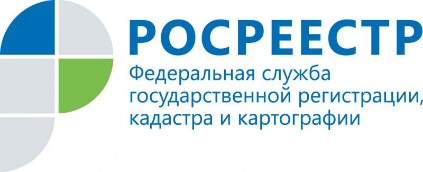 Управление Росреестра проведет прямые линии 26 и 28 сентябряУправление Росреестра по Иркутской области 26 сентября проведет прямую телефонную линию на тему: «Порядок государственной регистрации уступки прав требования по договору участия в долевом строительстве». На вопросы граждан ответят начальник отдела регистрации объединений Эльвира Анатольевна Демидович (т. 8 (3952) 450-153), заместители начальника отдела Ольга Михайловна Коренева (т. 8 (3952) 450-202) и Нина Александровна Почекутова (т. 8 (3952) 450-172).Кроме того, 28 сентября в Управлении пройдет прямая линия на тему: «Как правильно сформировать карту (план) объекта землеустройства для сдачи в государственный фонд данных, полученных в результате проведения землеустройства». В этот день все желающие смогут задать вопрос по данной теме специалистам отдела геодезии, картографии, землеустройства и мониторинга земель - ведущему специалисту-эксперту Татьяне Александровне Непомнящих (т. 8(3952)450-270) и специалисту-эксперту Эрике Анатольевне Иванове (т. 8(3952)450-272).По информации Управления Росреестра по Иркутской области